Приложение №1  к решению совета депутатов  муниципального образования Токсовское городское поселение от 01.02.2018 года №3К А Р Т А  П Л А Н  Г Р А Н И ЦОсобо охраняемой природной территории местного значения"Охраняемый природный ландшафт озера Вероярви"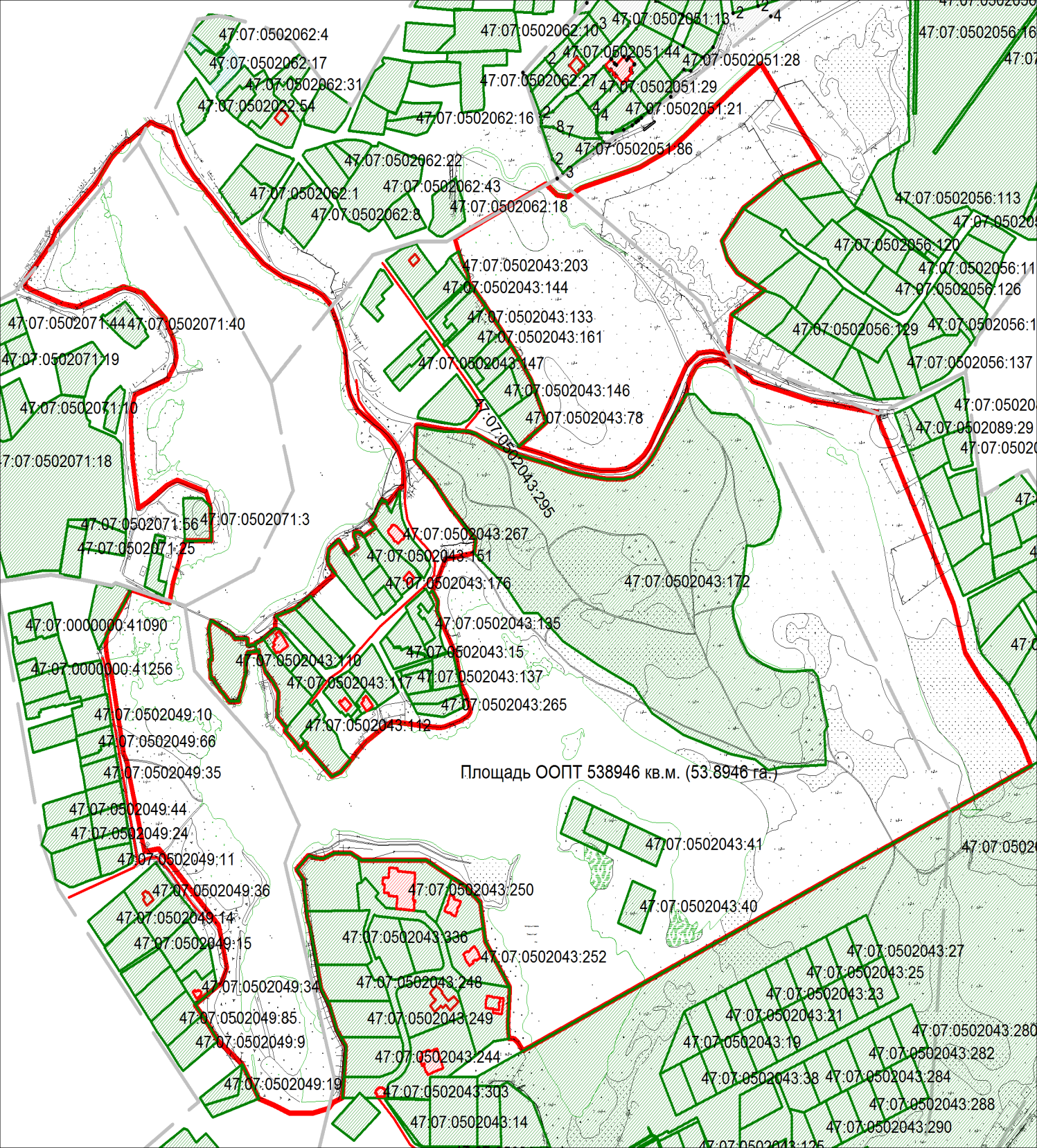 Система координат: МСК – 64Масштаб 1:2000